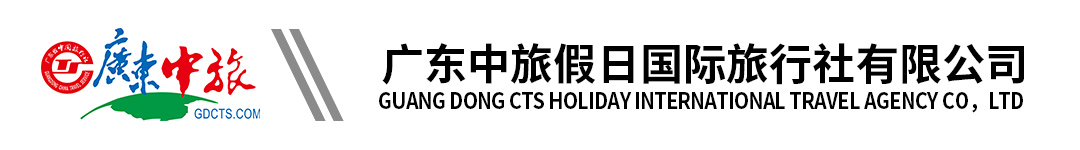 【南航首发】卡塔尔+阿联酋迪拜超值7天 | 全程国际四星酒店 | 升级一晚多哈国际五星酒店 | 含6个正餐 | 卡塔尔国家博物馆 | 卢浮宫  | 迪拜夜海游船（广州CZ）行程单行程安排费用说明自费点其他说明产品编号AA20240325QAT/ARE-CZZC出发地广州市目的地阿联酋-卡塔尔行程天数7去程交通飞机返程交通飞机参考航班去程：CZ8057 CANDXB 1430/1910 去程：CZ8057 CANDXB 1430/1910 去程：CZ8057 CANDXB 1430/1910 去程：CZ8057 CANDXB 1430/1910 去程：CZ8057 CANDXB 1430/1910 产品亮点【超值享受】：卡塔尔+迪拜+阿布扎比 联游 超值7天5晚！【超值享受】：卡塔尔+迪拜+阿布扎比 联游 超值7天5晚！【超值享受】：卡塔尔+迪拜+阿布扎比 联游 超值7天5晚！【超值享受】：卡塔尔+迪拜+阿布扎比 联游 超值7天5晚！【超值享受】：卡塔尔+迪拜+阿布扎比 联游 超值7天5晚！天数行程详情用餐住宿D1广州/迪拜早餐：X     午餐：X     晚餐：X   阿联酋国际四星酒店D2迪拜 - 阿勒法迪历史区 - 迪拜相框 - 未来博物馆(外观) - 水上的士 - 黄金集市 - 香料市场 -  阿拉伯湾夜游船早餐：酒店早餐     午餐：中式团餐     晚餐：夜海游船自助餐   阿联酋国际四星酒店D3朱美拉海滩 - 帆船酒店（外观）- 朱美拉古堡集市 - 驾驶无人轻轨远观棕榈岛早餐：酒店早餐     午餐：中式团餐     晚餐：X   阿联酋国际四星酒店D4骆驼牧场 （赠送观看骆驼比赛）- 阿布扎比 -  货车公园 - 谢赫扎耶德清真寺  - 海滨大道 - 酋长皇宫酒店（外观) - 总统府（外观） - 卢浮宫（入内）早餐：酒店早餐     午餐：中式团餐     晚餐：X   阿联酋国际四星酒店D5阿布扎比民俗村 - 多哈 - 多哈海滨大道（车览） -  多哈文化村 - 珍珠岛 - MINA彩色小镇 -  瓦奇夫老集市早餐：酒店早餐     午餐：中式团餐     晚餐：X   多哈国际五星酒店D6半岛国际电视台（外观）- 卡塔尔国家博物馆  - 卢塞尔球场（外观） - 卡塔尔mushereib新区 - 卡塔尔历史博物馆 - Place Vendôme Mall早餐：酒店早餐     午餐：中式团餐     晚餐：X   飞机上D7多哈/广州早餐：X     午餐：X     晚餐：X   温馨的家费用包含1.广州-迪拜，阿布扎比-多哈，多哈-广州3飞经济舱机票（含税）。1.广州-迪拜，阿布扎比-多哈，多哈-广州3飞经济舱机票（含税）。1.广州-迪拜，阿布扎比-多哈，多哈-广州3飞经济舱机票（含税）。费用不包含1.导游服务费人民币1000元/人(大小同价)。1.导游服务费人民币1000元/人(大小同价)。1.导游服务费人民币1000元/人(大小同价)。项目类型描述停留时间参考价格沙漠冲沙乘坐4WD越野吉普车进行冒险家游戏-冲沙。欣赏沙漠落日，进入沙漠营帐，骑骆驼，观赏中东肚皮舞，与中东美女共舞享用丰富的阿拉伯晚餐，各种各式烧烤，穿阿拉伯民族服饰拍照，品尝阿拉伯特色的水烟，绘制阿拉伯民族手绘。$(美元) 100.00总统府总统府是当今阿联酋内阁和阿联酋最高权力机构联邦高委员会的官会议场所，也是正式国事访问和各国首脑活动的举办地。2019年开放，雍容壮观豪不俗气，感受“总统生活”。¥(人民币) 70.00预订须知1.持中国大陆护照和香港特区护照、澳门特区护照入境阿联酋实行免签政策，请于报名时提供半年以上有效期护照复印件，并保证护照有三页空白页。（指护照有效期＞回程时间+6个月），未满18岁的儿童除了提供护照首页扫描件，还需要提供出生证明+父母的护照扫描件，暂不收持香港、澳门身份证明书(DI）客人。温馨提示卡塔尔须知：签证信息1、从2018年1月16日起，持中国因私护照的客人前往阿联酋免签，故此凡请客人自行确认自己的护照合法有效，并且自行确认护照有效期在团队返程日仍有半年以上。出发当天携带护照和身份证原件出发。报名材料报名提供清晰护照首页扫描件保险信息卡塔尔参考酒店：